FORMULÁRIO PROJETO DE CONVIVÊNCIA - 2º SEMESTRE/2022Nome do Projeto:Responsável pelo Projeto:Para avaliação do seu projeto é indispensável que os campos deste formulário sejam todos preenchidos.Anexos ao formulário:Para todos os envolvidos: cópia de identidade, cópia de CPF, comprovante de vínculo com a UFMG, comprovante de endereço atual (exceto de moradores), currículo e comprovantes de capacitação técnica para execução do projeto; Para os estudantes: comprovante de matrícula da UFMG; O estudante residente na moradia também deverá estar com a renovação do termo de ocupação atualizada/renovada;OBS.: Os estudantes que tiverem suas propostas selecionadas deverão apresentar o comprovante de matrícula referente ao 1° semestre/2022 para assinatura do contrato da Bolsa de Monitoria.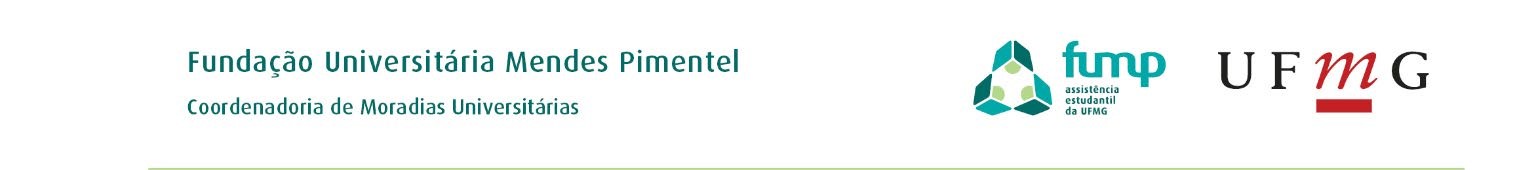 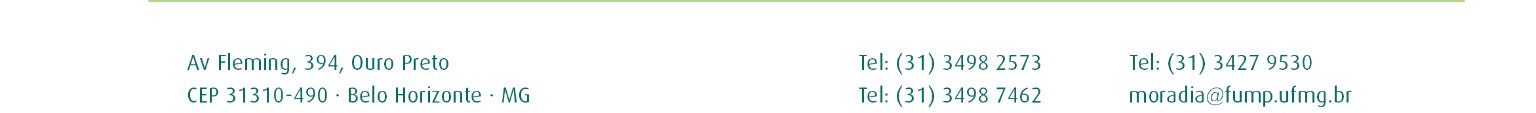 OBJETIVO:METODOLOGIA:CRONOGRAMA:Agosto:Setembro:Outubro:Novembro:Dezembro:HORÁRIOS PROPOSTOS:EQUIPE DE TRABALHO:Justificativa:Caso seja solicitado mais de uma bolsa neste projeto é indispensável informar e justificar a necessidade:ACOMPANHAMENTO DO PROJETO:AÇÕES DE DIVULGAÇÃO:DESCREVA OS MATERIAIS E ORÇAMENTOS NECESSÁRIOS PARA EXECUÇÃO DO PROJETO A SER REALIZADO DURANTE O PERÍODO DE 22/08 A 16/12/2022: